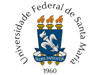 1.Dados do servidor2. Desempenho no Cargo: Analise o desempenho do servidor e assinale o indicador que melhor corresponde ao fator avaliado.Assiduidade:Refere-se ao cumprimento do horário de trabalho e à constância do comparecimento, sem faltas ou atrasos injustificados.Disciplina: Refere-se ao esforço em conhecer, compreender e cumprir as normas legais e regulamentares, cooperar e participar dos trabalhos da equipe e tratar a todos com urbanidade. Deve-se aferir o esforço empregado pelo servidor no cumprimento do Código de Ética do Serviço Público Federal e o de sua categoria funcional, caso existente.Iniciativa: Refere-se à capacidade de desenvolver melhorias no trabalho que realiza ou em aprender novas tarefas. Disposição espontânea em buscar solucionar situações ou problemas, a partir de sua experiência e observações, visando o aprimoramento das rotinas de trabalho.Produtividade: Refere-se ao grau de atenção dispensado ao trabalho, ao uso de métodos e técnicas necessárias para a execução de suas tarefas, à produção de trabalho proporcional à sua complexidade e aos recursos disponíveis e o desenvolvimento de tarefas até sua conclusão.Responsabilidade: Refere-se à seriedade com que o servidor encara seu trabalho, ao cuidado com informações sigilosas obtidas em sua unidade de trabalho, ao zelo pelo material manuseado (máquinas, equipamentos e documentos), ao cumprimento das suas atribuições, assumindo as consequências pelas atividades executadas.3. Aspectos positivos de desempenho (preenchimento obrigatório): Identifique, junto ao avaliado, os aspectos positivos e relevantes, constatados no desempenho do avaliado.4. Aspectos a serem melhorados (preenchimento obrigatório): Identifique, junto ao avaliado,se existem aspectos a serem melhorados no seu desempenho.6. Recomendações:Considerando o desempenho apresentado pelo servidor neste setor, é recomendado (poderá ser marcada mais de uma opção):7. Foi realizada a reunião de avaliação?8. Conclusão:Considerando o desempenho apresentado pelo(a) servidor(a) durante o período avaliativo, conclui-se que:Observação: É assegurado ao servidor avaliado o direito à reconsideração das avaliações parciais e o recurso do resultado final do processo de avaliação, na forma dos itens 7 e 8 do Manual de Orientações sobre o Estágio Probatório Técnico-administrativo em Educação. Para mais informações acesse o referido manual, disponível no site da PROGEP/UFSM. www.ufsm.br/progep > Serviços PROGEP > Estágio Probatório > Estágio Probatório Técnico-AdministrativoEsta avaliação deverá retornar ao Numov/Progep (01.26.04.03.0.0) no prazo máximo de 30 dias, a partir da data de recebimento do processo na Unidade. A chefia imediata e o(a) servidor(a) deverão assinar digitalmente o documento, atestando a avaliação. Nome:Cargo: SIAPE:Etapa de Avaliação:Etapa de Avaliação:3ª etapaLotação:Data do Exercício: Data do Exercício: Mensuração dos fatores de avaliaçãoMensuração dos fatores de avaliaçãoMensuração dos fatores de avaliaçãoMensuração dos fatores de avaliaçãoMensuração dos fatores de avaliaçãoNuncaRaramenteÀs vezesFrequentementeSemprea) Comparece regularmente ao local de trabalho?b) É pontual no seu horário de trabalho?c) Permanece no local de trabalho durante todo o expediente?d) Informa, antecipadamente, acerca de imprevistos que impeçam o seu comparecimento ao local de trabalho ou o cumprimento do horário estabelecido?Mensuração dos fatores de avaliaçãoMensuração dos fatores de avaliaçãoMensuração dos fatores de avaliaçãoMensuração dos fatores de avaliaçãoMensuração dos fatores de avaliaçãoNuncaRaramenteÀs vezesFrequentementeSemprea) Age de acordo com as normas e princípios da Instituição?b) Coopera e participa dos trabalhos da equipe e cumpre com presteza as atribuições e encargos recebidos?c) Mantém respeito e urbanidade no trato com superiores, colegas, subordinados e com o público? Mensuração dos fatores de avaliaçãoMensuração dos fatores de avaliaçãoMensuração dos fatores de avaliaçãoMensuração dos fatores de avaliaçãoMensuração dos fatores de avaliaçãoNuncaRaramenteÀs vezesFrequentementeSemprea) Busca conhecer a Instituição, sua estrutura e funcionamento?b) Busca manter-se atualizado sobre os assuntos relativos à sua área de atuação na UFSM?c) Tem disposição espontânea para auxiliar os colegas na execução dos trabalhos e aprender outras atividades?d) Propõe alternativas construtivas para o desenvolvimento de suas atividades, visando  economia, agilidade e resultados eficazes?e) Encaminha os assuntos que fogem à sua competência.Mensuração dos fatores de avaliaçãoMensuração dos fatores de avaliaçãoMensuração dos fatores de avaliaçãoMensuração dos fatores de avaliaçãoMensuração dos fatores de avaliaçãoNuncaRaramenteÀs vezesFrequentementeSemprea) Planeja a execução das atividades sob sua responsabilidade, observando as prioridades e utilizando o tempo de forma eficaz? b) Cumpre suas tarefas dentro dos prazos estabelecidos?c) Apresenta resultados de trabalho compatíveis com suas competências e recursos disponíveis?d) Executa suas atividades de maneira eficiente, em termos de quantidade e qualidade exigidas?Mensuração dos fatores de avaliaçãoMensuração dos fatores de avaliaçãoMensuração dos fatores de avaliaçãoMensuração dos fatores de avaliaçãoMensuração dos fatores de avaliaçãoNuncaRaramenteÀs vezesFrequentementeSemprea) Toma decisões que são de sua responsabilidade? b) Zela pelo patrimônio da Instituição e utiliza racionalmente os recursos materiais e financeiros, evitando desperdícios e gastos desnecessários?c) Mantém discrição e reserva sobre assuntos de interesse exclusivamente interno, evitando comentários inadequados e prejudiciais no ambiente de trabalho?d) Assume as obrigações do trabalho com compromisso e dedicação, procurando atender aos objetivos institucionais?5. Condições de trabalho - instalações físicas, equipamentos, etc (preenchimento obrigatório):Os recursos materiais e o ambiente físico estão adequados para o desenvolvimento das atividades do(a) servidor(a)?Sim      Não      Em parteSe a resposta for “Não” ou “Em parte”, descreva quais aspectos não estão adequados e indique qual o encaminhamento dado para solucioná-lo(s):Qualificação, treinamento, orientação e/ou informações sobre as rotinas do seu trabalho. Quais?      Permanência no setor.Encaminhamento do servidor para outro setor em que haja melhor aproveitamento de seu potencial.Sem recomendações.Outros:       Caso não tenha sido realizada, manifeste o motivo:  Atende às expectativas do cargo, devendo ter seu estágio probatório homologado. Não atende às expectativas do cargo, não devendo ter seu estágio probatório homologado.Data: 